32nd Annual SPIN Conference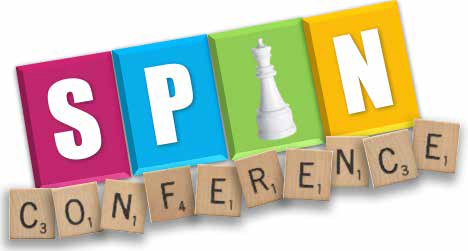 “SPIN It to Win It!”REGISTRATIONSPIN It to Win	It!Saturday April 21, 20188:30 am-3:30 pm • UH Campus CenterA statewide conference for families of children with disabilities.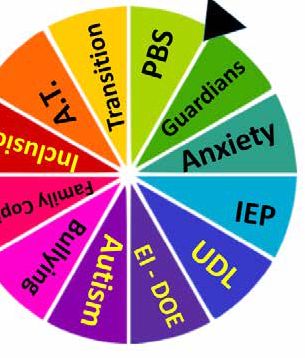 (Please print clearly)Name								 Address 				City		 Zip			Phone: (h) 		(c)		 (w)			E-mail 					                                                    Child’s Age	Disability  				 r Please register me for the Conference. Make checks, money orders or purchase orders payable to SPIN. (We are unable to accept credit card payments). 	 Enclosed is my registration fee: $25 per parent ($45 for two family members together) or $40 per professional. Amount enclosed or Purchase Order # 	.r I am a Neighbor Island parent/grandparent of a child with a disability and would like an airfare scholarship. ( All scholarships are based upon availability and completion of SPIN’S Airfare Scholarship Form).Airfare Scholarships are limited, so apply early!r I need a map to the Campus Center.r I need an accommodation due to a disability:r materials in an alternative format (Braille, tape, etc.)*r sign language interpreter*r map of accessible parking stalls for persons with disabilities• • •r other: 	*ATION SHOULDLook inside to see our exciting program.REQUESTS FOR THIS DISABILITY ACCOMMODBE SUBMITTED BY APRIL 2, 2018 TO ENSURE AVAILABILITY.Send completed forms with payment as soon as possible to:SPIN, 1010 Richard St., Room 118, Honolulu, HI 96813Fax: (808) 586-8129E-mail: spin@doh.hawaii.gov Phone: (808) 586-8126vRegister Early to Guarantee A Seat!vSPIN It to Win It!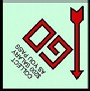 or the past 32 years the annual SPIN conference has given parents and grandparents the opportunity to meetand network with other families and professionals while learning about resources and strategies that can improve their lives and the lives of their children. This year’s conference is using the theme of family games for fun and decoration, and also to symbolize that spinning the wheel  of knowledge is a powerful and winning path to improved quality of life and relationships.HOW TO USE THIS FAMILY GUIDE TO GAMES & LEARNINGThe Conference includes 16 workshops organized into three sessions called ROUNDS. The first two ROUNDS offer 6 workshops of varying topics and complexity while the last ROUND has 4 workshops (3 of which are about specific disabilities). Look at the Conference Schedule on the left, to see your workshop choices for each ROUND. Then look up a description of workshops and check the program key to see what age group is covered in the presentations.PROGRAM KEY:Early Intervention/Preschool = Elementary =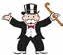 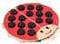 Middle/High S All Age Groups =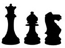 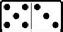 NOTE:  Workshops are subject to change.ROUND 1	10:20 a.m. - 11:20 a.m.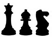 LEVEL UPTransitioning to Adult services can be stressful for both parents and students. This workshop will provide you tips, how-to’s and insight on making the transition easier for your student to ‘level up’ into adulthood.Having more Inclusive Classrooms is a goal for the DOE and parents alike. This workshop will explain what inclusion is and what it isn’t, how all children can benefit from being included with their peers and why it’s important to have the right supports in place for inclusion to work.LEARNING THE RULES OF THE GAME  Social and Emotional Learning is the process of gaining and applying skills like understanding and managing emotions, setting and achieving positive goals, showing empathy for others, establishing and maintaining positive relationships and making responsible decisions. Pick up strategies for home and how to connect them with school life.PHONE A FRIEND  In this workshop, you will be learning Coping Strategies for Families with take-home tips and techniques to deal with the stresses that can break a family’s trust and resilience. Find out how to grow your support networks, increase meaningful communication and share the load.CONNECT 4 KEIKI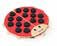 The Transition from Early Intervention to Preschool is a game changer for many families. Drop in to find out about the process and choices you have to connect your keiki to DOE or private preschool and hear from parents who have made the transition successfully.POWER UP  Slide over to this workshop to learn how Adapting Games with Assistive Technology can be fun and easy. A specialist will show you simple ways for you child to be included in games for learning and play using add-ons, built-in accommodations and a little thinking out of the box.ROUND 2	1:20 p.m. - 2:20 p.m.JENGA Positive Behavioral Support is used as a behavioral management  system to understand why a student has continued challenging behavior and how to change the behavior using positive reinforcements. This classwill give you tips, tricks and helpful ideas to build a foundation for your keiki to grow their communication, social and self-management skills.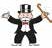 CLUE	There are several common Literacy Strategies you can use to help your child in phonics, fluency, vocabulary, comprehension and writing. This workshop will provide you with strategies you can take home and start using today.CHUTES AND LADDERSWhat is Universal Design for Learning and how can it help your keiki? Come to this workshop and find out how teachers are using UDLto present information in a variety of ways to engage students and how students can share what they learned in diverse ways.I’LL TAKE BLISS FOR $500  A great way for decreasing your stress levels is to learn techniques for Mindful Meditation. Join us to find your center, improve your breath- ing skills and calm your mind while taking in the art of being mindful to your surroundings and how you interact with the world.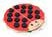 HUNGRY, HUNGRY HIPPOSKeeping your patience while Helping Picky Eaters can be trying at best. This workshop will focus on children up to 8 years old, giving parents and caregivers some constructive tips and tricks to inspire a healthy appetite.STRATEGO Many families wonder and worry over Estate and Benefits Planning. How do I get started? How will it affect my child’s benefits? How long will it last? The answers to these and other questions can be found if you attend this workshop.ROUND 3	2:30 p.m. - 3:30 p.m.BRINGING YOUR ‘A’ GAME  Communication Strategies to Support Students with Autism will provide evidence based information and ways to elicit effective communication between your child and those around them.THE GAME OF LIFE  A new tool in the Developmental Disabilities Division is the Life Course Planning for Individuals with DD/ID. This exciting new program will help families and individuals plan out support and services using a wide variety of natural, community and social supports.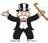 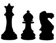 GAME CHANGERMental Health First Aid for Depression and Anxiety is a skill all of us can learn. This workshop will provide an overview of the Mental Health First Aid class and include ways to spot depression and anxiety in our youth. Knowing what to look for and how to approach a young person in need can make all the difference.MASTER MIND  Understanding Executive Functions is the key to helping keiki keep track of time, make plans, finish work on time, analyze ideas and more. Get some great ideas and tools to help your child improve their impulse control, flexibility and working memory - skills all kids can benefit from.Special Parent Information Network 1010 Richards Street, Room 118Honolulu, Hawaii	96813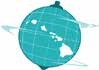 SPIN It to Win It!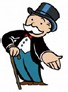 Saturday, April 21, 2018Don’t forget to visit the BOARDWALK OF RESOURCES, with displays from our Community Partners! We are expecting over 60 tables representing government and private organizations.  Look for a special program booklet when you sign in to help locate agenciesand programs and find who you’re looking for!Check us out on the web: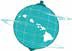 www.spinhawaii.orgfor local events, resources and educational news!Like us on Facebook SPIN - Special Parent Information Network to talk story and share!